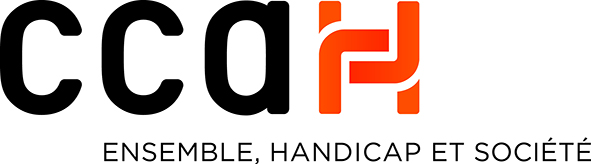 dossier de demande de subventionSoutenir la recherche appliquéeVous trouverez dans ce dossier :Les modalités pratiquesLe dossier type de présentation du projet Une attestation sur l’honneur La liste des pièces à joindre au dossierCe dossier peut être téléchargé à partir du site internet www.ccah.fr Merci d’envoyer ce dossier complété et accompagné des pièces à joindre à l’adresse suivante : contact@ccah.frLe dossier de demande de subvention sera envoyé au format Word, accompagné des annexes au format électronique.- Le format électronique est privilégié dans une démarche de développement durable. - Modalités pratiquesQuels types de projets sont éligibles ?Le CCAH et ses membres participent au financement d’initiatives destinées aux personnes en situation de handicap, quel que soit leur âge et leur handicap, sur l’ensemble du territoire français. En soutenant la création et le développement de projets, l’objectif est de participer à l'émergence de réponses adaptées aux besoins et attentes de chacun. Sont concernés les projets issus ou non du secteur médico-social favorisant l’inclusion et la citoyenneté notamment par l’accès à l’habitat, l’inclusion scolaire, l'insertion professionnelle, l’accompagnement de l’avancée en âge, l'accès à la vie sociale et culturelle, l'accompagnement à l’autonomie, la prévention, l’accès à la santé, l’aide aux aidants, la sensibilisation, etc.Le CCAH ne participe pas aux projets de type évènementiel (manifestations, séjours, colloques…) et de mise en accessibilité du bâti et des transports.Qui peut déposer une demande et pour quels types de dépenses ?Tout porteur de projet quel que soit son statut juridique peut déposer une demande.Les aides financières accordées sont destinées aux dépenses d’investissement (travaux de construction, d’aménagement, achat de terrain, achat d’équipements hors renouvellement …).Les projets de recherche appliquée et d’étude sur le handicap peuvent être également financés. Le CCAH n’a pas vocation à financer le fonctionnement de la structure ou du service concerné par la demande de subvention. A titre dérogatoire, le CCAH peut financer des dépenses de fonctionnement lorsqu’il s’agit d’une aide au démarrage d’un projet innovant ou expérimental.Les aides financières viennent en complément des subventions publiques, de soutiens privés et des ressources du porteur de projet.Quels sont les critères d’appréciation des projets ? Une vigilance particulière est accordée aux points suivants :Critères appréciant la qualité de l’accompagnement :	La participation des personnes handicapées dans l’élaboration et la réalisation du projetLa qualité et la souplesse des modes d’accueil et d’accompagnement des personnes handicapées L’ouverture du projet sur la société, la mixité des publicsCritères socio-économiques : La prise en compte des besoins recensés sur le territoireLa pérennité économique du projetLa diversité des partenaires financiers La participation financière du porteur de projet Autres critères selon la nature du projet :Le caractère reproductible et/ou innovant du projetLa conception architecturale au regard des besoins de la population accueillieLa démarche de développement durableLa démarche d’évaluation du projet (outils d’évaluation choisi, impact social…)La formation et la qualification des professionnelsQuelles sont les modalités d’instruction et de financement de votre projet ?Les projets reçus sont étudiés tout au long de l'année. De manière générale, le porteur de projet doit respecter un délai de dépôt de 6 mois minimum avant la date de réalisation du projet (selon la nature du projet : fin des travaux, ouverture de la structure, lancement de l’activité…).Un délai d’instruction de 4 mois minimum est à prévoir.A réception du dossier, il est étudié par un chargé de mission. Il sera ensuite soumis à un Comité de sélection qui valide ou non le dossier. Une fois le projet validé, le dossier est proposé à l’ensemble des financeurs potentiels, membres du CCAH.  Le projet peut être soutenu par un ou plusieurs membres du CCAH. Chaque soutien financier entraîne la signature d'une convention entre le porteur de projet, le CCAH et le membre financeur.I. IDENTIFICATION DU PROJET Recherche faisant l’objet de la demandeTitre : Description du projet (maximum 3 lignes) :Affectation de la subvention demandée :Identification de la personne en charge du projet :Nom :				Prénom : 			Fonction : 	Téléphone : 			E-mail : Rôle dans la recherche (maximum 10 lignes) :Présentation de l’organisme portant la recherche Nom de l’organisme : Statut juridique : Adresse du siège social :  	        Code Postal :	            	   Commune : Téléphone : 				E-mail : Objet et activités (maximum  page) :Modalités de gouvernance (organes dirigeants, instances et modalités de décision…) :(Maximum  page) :Avez-vous déjà bénéficié d’une aide du CCAH ?  oui 	 nonSi oui, précisez pour quelles structures, services, projets :  II DESCRIPTION DU PROJETSynthèse de la recherche appliquée (Maximum 10 lignes)Calendrier prévisionnel Durée du projet de recherche : Indiquez les différentes étapes de la réalisation  de la recherche :Objet de la recherche (Maximum 1  page)Description des objectifs et actions mises en œuvre en direction du public ciblé pour atteindre les objectifs précités  Description des partenariats (Maximum  page)Les modes de recherche participative démontrant un maillage chercheur/milieu associatif seront priorisés.Présentation des principaux partenaires et leurs rôles dans  la recherche pertinence de la recherche (Maximum  page)Explicitez la manière dont la recherche proposée génèrera des connaissances pour la mise en œuvre effective des principes de la Convention des Nations-Unies. méthodologie(Maximum  page)Résultats attendus et outils(Maximum  page)En quoi les résultats attendus seront susceptibles d'apporter des recommandations et des solutions concrètes pour impulser du changement ? Quels seront les outils issus de la recherche adaptés et destinés aux différents acteurs de terrain en particulier les personnes handicapées, leur entourage, les associations, l’ensemble des acteurs concernés ?Mode de diffusion(Maximum  page)Comment seront diffusées et valorisées les connaissances produites par la recherche et quelles seront les modalités de transfert ? Eléments remarquables et/ou innovants du projet(Maximum  page)Autres informations concernant votre projet que vous souhaitez préciser(Maximum  page)III PLAN DE FINANCEMENT Présentation du budget du projet sous forme de lignes budgétaires reprenant les principaux domaines de dépenses et la répartition des fonds allouésEléments économiques et financiers Stratégie financière, commentaires sur le plan de financement, (Maximum  page)ATTESTATION SUR L’HONNEURJe soussigné(e), 		(nom et prénom)           , représentant(e) légal(e) de l’association gestionnaire ou de la structure juridique portant le projetcertifie exactes les informations fournies dans le présent dossie,rautorise le CCAH à utiliser les photos et vidéos relatives au projet et transmises dans le présent dossier, dans ses documents de communication (site Internet, Newsletter du CCAH…),accepte les modalités d’instruction et de financement du projet par le CCAH.Fait à	 				Le	 					Signature électroniquePIECES ANNEXES A JOINDRE DOSSIERConcernant l’organisme portant la recherche Documents administratifs   La copie des statuts en vigueur datés et signés  La copie des insertions au Journal Officiel ou l’extrait du registre du commerce et des sociétés selon la nature juridique de la structure portant le projet   La liste des membres du Conseil d'Administration et du Bureau avec profession (en cours)  Le compte de résultat et le bilan certifiés du dernier exercice exécuté Concernant le projet de recherche Les documents venant compléter la description du projet (références bibliographiques, lettres d’appui des partenaires précisant leur contribution et/ou leur rôle dans la recherche, les résumés des CVs des chercheurs, liste des livrables …)  La copie des conventions de partenariats   Un état détaillé des dépenses figurant sur le plan de financement   Le budget prévisionnel de la rechercheProjetAnnée de soutienEtapes de réalisationMois/AnnéeEMPLOISRESSOURCESFrais de démarrageMontant (€)Ressources propresMontant (€)Etude de marchéCommunicationTotal ressources propresTotal frais d'établissementEmpruntsMontant (€)Immobilisations corporelles et incorporellesMontant (€)Total empruntsSubventions attenduesMontant (€)Total immobilisationsTotal subventions attenduesAutres chargesMontant (€)Subventions acquisesMontant (€)Total subventions acquisesSubvention demandéeTotal autres chargesTOTAL EMPLOIS (€)TOTAL RESSOURCES (€)